WNIOSEK O ZMIANĘ PAKIETUProwadzenie rejestru akcjonariuszy oraz inne czynności realizowane przez Dom Maklerski Navigator S.A.* Spółka ma możliwość zmiany wybranego pakietu usługi przy czym obowiązują następujące zasady:w przypadku zmiany pakietu na tańszy zmiana wejdzie w życie od kolejnego rocznego okresu rozliczeniowego,w przypadku zmiany pakietu na droższy zmiana wejdzie w życie od kolejnego miesiąca.* * możliwość podpisania kwalifikowanym podpisem elektronicznym lub podpisem elektronicznym złożonym z wykorzystaniem profilu zaufanego ePUAP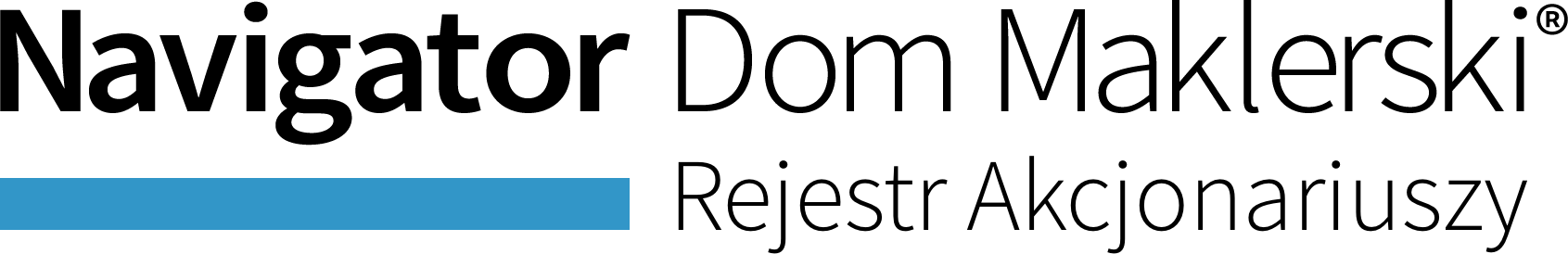 PODMIOT PROWADZĄCY REJESTR AKCJONARIUSZY:DOM MAKLERSKI NAVIGATOR S.A.ul. Twarda 18, 00-105 Warszawa  NIP:  	1070006735     REGON: 14087126KRS:  0000274307WPROWADZENIE, PODSTAWA PRAWNA, OBJAŚNIENIACel formularza: zmiana pakietu usługi wybranego przez spółkę w zakresie prowadzenia przez Dom Maklerski Navigator S.A. rejestru akcjonariuszy.Podstawa prawna: ust. 15 Tabeli Opłat i Prowizji pobieranych przez Dom Maklerski Navigator S.A. z tytułu prowadzenia rejestru akcjonariuszy, zgodnie z którym:Spółka ma możliwość zmiany wybranego pakietu usługi przy czym obowiązują następujące zasady:w przypadku zmiany pakietu na tańszy zmiana wejdzie w życie od kolejnego rocznego okresu rozliczeniowego,w przypadku zmiany pakietu na droższy zmiana wejdzie w życie od kolejnego miesiąca.Objaśnienia:1. Formularz należy wypełnić czytelnie, drukowanymi literami.2. W odpowiednich polach, należy wstawić X.3. Formularz powinien być opatrzony własnoręcznym podpisem. Formularz można podpisać kwalifikowanym podpisem elektronicznym lub podpisem elektronicznym złożonym z wykorzystaniem profilu zaufanego ePUAP.I. DANE SPÓŁKI, KTÓREJ DOTYCZY WPISI. DANE SPÓŁKI, KTÓREJ DOTYCZY WPISFirma (nazwa) rejestrowaForma organizacyjnaKRSNIPREGONII. INFORMACJA O PAKIECIEII. INFORMACJA O PAKIECIEPakiet obowiązującyNowy pakietData obowiązywania nowego pakietu*III. DANE OSOBY WYPEŁNIAJĄCEJ KWESTIONARIUSZIII. DANE OSOBY WYPEŁNIAJĄCEJ KWESTIONARIUSZWypełniam formularz jako:Imię i nazwisko lub nazwa Pełnomocnika / Imię i nazwisko Przedstawiciela prawnegowypełniamy jeśli powyżej zostało zaznaczone "Pełnomocnik Wnioskodawcy" / "Przedstawiciel prawny Wnioskodawcy "Adres Pełnomocnika / Przedstawiciela prawnego do doręczeńAdres Pełnomocnika / Przedstawiciela prawnego do doręczeńUlica	wypełniamy jeśli powyżej zostało zaznaczone "Pełnomocnik Wnioskodawcy " / "Przedstawiciel prawny Wnioskodawcy "Nr budynkuwypełniamy jeśli powyżej zostało zaznaczone "Pełnomocnik Wnioskodawcy " / "Przedstawiciel prawny Wnioskodawcy "Nr lokaluwypełniamy jeśli powyżej zostało zaznaczone "Pełnomocnik Wnioskodawcy " / "Przedstawiciel prawny Wnioskodawcy "Kod pocztowywypełniamy jeśli powyżej zostało zaznaczone "Pełnomocnik Wnioskodawcy " / "Przedstawiciel prawny Wnioskodawcy "Miejscowośćwypełniamy jeśli powyżej zostało zaznaczone "Pełnomocnik Wnioskodawcy " / "Przedstawiciel prawny Wnioskodawcy "Adres email Pełnomocnika / Przedstawiciela prawnegowypełniamy jeśli powyżej zostało zaznaczone "Pełnomocnik Wnioskodawcy " / "Przedstawiciel prawny Wnioskodawcy "Numer telefonu Pełnomocnika / Przedstawiciela prawnegowypełniamy jeśli powyżej zostało zaznaczone "Pełnomocnik Wnioskodawcy " / "Przedstawiciel prawny Wnioskodawcy "IV. POZOSTAŁE INFORMACJE DLA AKCJONARIUSZYAdministratorem danych osobowych zebranych w niniejszym Kwestionariuszu jest Dom Maklerski Navigator S.A. Szczegóły dotyczące przetwarzania danych osobowych przez Dom Maklerski Navigator S.A. dostępne są na stronie internetowej:https://www.navigatorcapital.pl/informacja-o-przetwarzaniu-danych-osobowych-dla-akcjonariuszy-spolek/Oświadczam, że dane zawarte w niniejszym Kwestionariuszu są rzetelne, kompletne i prawdziwe.VII. OSOBY SKŁADAJĄCE WNIOSEKImię i nazwisko (oraz pełniona funkcja):Data:Podpis:**